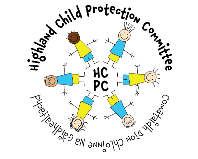 SELF-HARMSelf-harm (SH) or deliberate self-harm (DSH) is when the person deliberately inflicts damage to themselves. It can involve the person cutting, burning, scratching, banging or hitting themselves, interfering with wound healing, and the ingestion of toxic substances or objects.  It is not something confined to teenagers.  Young children and adults of any age may self-harm.Self-harm may look like suicide but that may not be the person’s intention.  Most people who mutilate or hurt themselves do it as a way to regulate mood or need to distract themselves from inner turmoil, or to quickly release anxiety that builds due to an inability to express intense emotions.  Inner turmoil may be due to severe lack of self-esteem, insecure or threatening environment such as a household where domestic abuse is being perpetrated.  It could be a reaction to being subject to bullying, emotional abuse or sexual abuse.Digital self-harm or self-cyberbullying is an emerging dilemma, predominantly amongst young people. The person posts abusive and/or threatening comments to themselves.  Another type of self-cyberbullying identified is when people post personal questions online specifically to get negative responses, such as, "Am I attractive"? The abusive replies reinforce what the person feels about themselves.For clear concise information about why people self-harm, types of self-harm, the signs to be aware of and support groups go to;https://www.nhs.uk/conditions/self-harm/In Highland if a young person is admitted to Raigmore Hospital following an attempt to harm it is recommended that they are seen by a member of the Child and Adolescent Mental Health Service (CAMHS) before they leave hospital.  CAMHS is based in the Phoenix Centre, Inverness.Please see the NHS flowchart overleaf on the “Management of Children and Young People presenting with Deliberate Self-harm (DSH) with Suicidal Intent in NHS Highland during Covid-19 Emergency Care Measures”.ChildLine 0800 1111.	www.childline.org.uk/Explore/DamagingYourself/Pages/SelfHarm.aspxLook OK … Feel Crap? 	0808 802 2020.www.lookokfeelcrap.org/feeling-crap/self-harmInformation on self-harm and how to help yourself.Alumina 		https://www.selfharm.co.uk/aluminaIs a free, online 6 week course for young people struggling with self-harm.  Please note that it is for the young person to decide as to whether they are at the point that they want to proceed with the course.  It must be of their own volition.		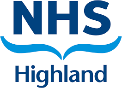 Management of Children and Young People presenting with Deliberate Self-harm (DSH) with Suicidal Intent in NHS Highland during Covid-19 Emergency Care Measures(Not including alcohol intoxication unless the intention is to harm self)**If presentation out with “Emergency Covid-19 Working Hours” follow usual DSH Pathway **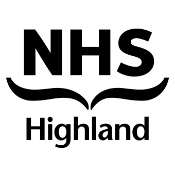 **For further information please refer to DSH guidelines, self-harm risk assessment and child protection guidelines**